Ysgol Gynradd Tre Uchaf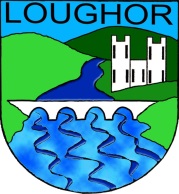 Mae angen Cynorthwyydd Addysgu Dros Dro 27.5 awr ar gyfer mis Medi 2017, Gradd 4.Dymuna’r Corff Llywodraethu benodi cynorthwyydd addysgu i weithio yn y Cyfnod Sylfaen a Chyfnod Allweddol 2 am flwyddyn, gan ddechrau ym mis Medi.Bydd dyletswyddau’n cynnwys:Cynorthwyo disgyblion i ddysgu mewn dosbarthiadau prif ffrwd yn y Cyfnod Sylfaen a Chyfnod Allweddol Dau; Cynorthwyo'r athro dosbarth i baratoi adnoddau, llunio gweithgareddau dysgu ac asesu disgyblion;  Cynnal gorchwylion ymarferol sy’n cynorthwyo’r ysgol i weithredu’n llyfn a didrafferth.Bydd gan yr ymgeisydd llwyddiannus:Gymhwyster NVQ Lefel 3 perthnasol neu gymhwyster cyfwerth; Dealltwriaeth dda o’r Cyfnod Sylfaen; Sgiliau llythrennedd a rhifedd graenus; Bod wedi’i ymrwymo i ddull Adferol o reoli ymddygiad; Bod yn gallu cynorthwyo disgyblion ag ystod o Anghenion Dysgu Ychwanegol, yn cynnwys Anhwylder ar y Sbectrwm Awtistig;  Bod yn bositif, yn optimistaidd ac yn rhagweithiol o fewn tîm o staff cryf sy’n bodoli;Cyfrannu at fywyd cyffredinol yr ysgol gyfan.Dylai ymgeiswyr gwblhau ffurflen gais, y gellir ei chanfod ar wefan yr ysgol, gan ddatgan unrhyw gryfderau a diddordebau neilltuol yn eu llythyr cais.Gellir canfod rhagor o wybodaeth a disgrifiad o’r swydd trwy droi at ein gwefan, https://tre-uchaf-primary-school1.j2webby.comDyddiad cau: Dydd Gwener 23 MehefinDyddiad cyfweld: Dydd Gwener 30 Mehefin